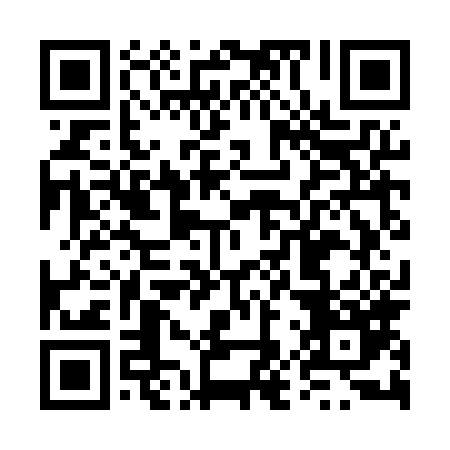 Ramadan times for Jurzec Szlachta, PolandMon 11 Mar 2024 - Wed 10 Apr 2024High Latitude Method: Angle Based RulePrayer Calculation Method: Muslim World LeagueAsar Calculation Method: HanafiPrayer times provided by https://www.salahtimes.comDateDayFajrSuhurSunriseDhuhrAsrIftarMaghribIsha11Mon3:583:585:5411:413:315:295:297:1812Tue3:553:555:5211:413:325:305:307:2013Wed3:533:535:5011:403:345:325:327:2214Thu3:503:505:4711:403:355:345:347:2415Fri3:473:475:4511:403:375:365:367:2616Sat3:453:455:4311:403:385:385:387:2917Sun3:423:425:4011:393:405:405:407:3118Mon3:393:395:3811:393:415:425:427:3319Tue3:373:375:3511:393:435:435:437:3520Wed3:343:345:3311:383:445:455:457:3721Thu3:313:315:3011:383:465:475:477:3922Fri3:283:285:2811:383:475:495:497:4123Sat3:253:255:2611:383:495:515:517:4424Sun3:233:235:2311:373:505:525:527:4625Mon3:203:205:2111:373:525:545:547:4826Tue3:173:175:1811:373:535:565:567:5027Wed3:143:145:1611:363:545:585:587:5328Thu3:113:115:1311:363:566:006:007:5529Fri3:083:085:1111:363:576:026:027:5730Sat3:053:055:0911:353:586:036:037:5931Sun4:024:026:0612:355:007:057:059:021Mon3:593:596:0412:355:017:077:079:042Tue3:563:566:0112:355:027:097:099:073Wed3:533:535:5912:345:047:117:119:094Thu3:503:505:5712:345:057:127:129:125Fri3:463:465:5412:345:067:147:149:146Sat3:433:435:5212:335:087:167:169:177Sun3:403:405:5012:335:097:187:189:198Mon3:373:375:4712:335:107:207:209:229Tue3:343:345:4512:335:127:217:219:2410Wed3:303:305:4212:325:137:237:239:27